2023年　台湾向け　青森産　りんご　（送信先FAX　050-3156-7525）【ご依頼主】（ご注文者）【台湾のお届け先】お支払いは前払いでお願いいたします。下記よりお選びください。＊1　郵便振替用紙をご利用下さい。＊2　山口銀行　萩支店　普通預金　６３８４３０７　　株式会社　デュオン　　ゆうちょ銀行　（記号－番号）　１５５６０－１６１２３３１　株式会社　デュオン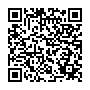 ＊３　メールでクレジット決済用請求書をお送りいたします。発送日が決まりましたら、メール又は電話、LINEでお知らせいたします。台湾茶専門店　台湾茶工房　　　　株式会社デュオン数量品　目価　格お届け時期トキ　10ｋｇ（32玉）22,000円10月末頃ぐんま名月10ｋｇ（32玉）22,000円11月末頃サンふじりんご   5ｋｇ（14～16玉）18,000円12月末頃サンふじりんご   10ｋｇ（32～36玉）22,000円12月末頃サンふじりんご   大玉10ｋｇ（28玉）25,000円12月末頃サンふじりんご   5ｋｇ（14～16玉）18,000円旧正月前頃サンふじりんご   10ｋｇ（32～36玉）22,000円旧正月前頃サンふじりんご   大玉10ｋｇ（28玉）25,000円旧正月前頃ご住所　　〒　　〒　　〒会社名お名前　　　　　　　　　　　　　　　　　　　　　　　　様　　　　　　　　　　　　　　　　　　　　　　　　様　　　　　　　　　　　　　　　　　　　　　　　　様電話番号FAX/携帯メールアドレスご住所　　〒　　〒　　〒会社名お名前                                           様                                           様                                           様電話番号携帯電話（　　）郵便振替＊1（　　）銀行振込＊2（　　）クレジットカード＊3